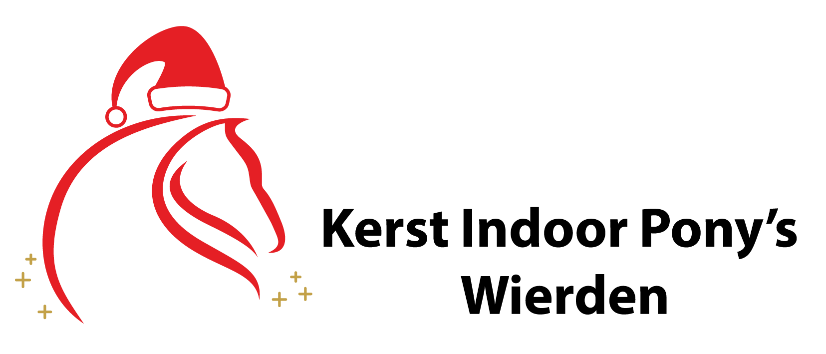 Aanmeldingsformulier StalLet op:	Het formulier ingevuld mailen naar: springponieswierden@gmail.com. Stallen zijn definitief gereserveerd na ontvangst betaling. Uiterlijk voor 1-12-2022 reservering indienen. Afmelding na 1-12-2022 blijft stallingskosten verschuldigd. Stalling op eigen risico.De kosten voor een stalbox voor het hele evenement (3 nachten) bedragen €120,- incl. 1 baal zaagsel. Er wordt €10 borg gevraagd voor leeghalen van stal aan eind van het evenement. Indien stal niet leeg wordt achtergelaten wordt het borgbedrag niet terug gegeven. Bedrag over te maken op bankrekeningnummer:NL57 RABO 0147 5439 83 t.n.v Rijvereniging de EschruitersIn omschrijving naam ruiter vermeldenAankomst datum:Aantal stallen:25 december 202226 december 2022……………..Klasse/categorieNaam deelnemer:Adres:Postcode + woonplaats:Mobiele nummer ruiter:Mobiele nummer groom:E-mail:Naam paard/ponyExtra zaagsel Nee                Ja, graag ………..   (€12,50 per extra baal)StroomVrachtwagen/caravan/camper: Ja, stroom gewenst (eigen sanitair) (€30) Ja, stroom gewenst + gebruik sanitair (€30 + €5 p.p)       Aantal personen ……… NVTOpmerkingen: